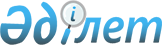 Жария сервитут белгілеу туралы
					
			Мерзімі біткен
			
			
		
					Түркістан облысы Қазығұрт ауданы әкiмдiгiнiң 2018 жылғы 30 қарашадағы № 162 қаулысы. Түркістан облысының Әдiлет департаментiнде 2018 жылғы 5 желтоқсанда № 4822 болып тiркелдi. Мерзімі өткендіктен қолданыс тоқтатылды
      Қазақстан Республикасының 2003 жылғы 20 маусымдағы Жер кодексінің 17 бабының 1-1) тармақшасына және 71-1 бабының 2 тармағына, "Қазақстан Республикасындағы жергілікті мемлекеттік басқару және өзін-өзі басқару туралы" Қазақстан Республикасының 2001 жылғы 23 қаңтардағы Заңының 31 бабының 1 тармағы 10) тармақшасына сәйкес және жер қойнауын пайдалануға арналған келісімшарт негізінде, Қазығұрт ауданының әкімдігі ҚАУЛЫ ЕТЕДІ: 
      1. Осы қаулының 1-қосымшасына сәйкес "Батсу-Водоканал" жауапкершілігі шектеулі серіктестігі "№ 3 учаскесі" учаскесінде кірпіш өндірісіне қажетті саздақты барлау үшін жердің меншік иелері мен жер пайдаланушылардан алып қоймастан жер учаскелерінде 2 (екі) жыл мерзімге жария сервитут белгіленсін.
      2. Осы қаулының 2-қосымшасына сәйкес "Батсу-Водоканал" жауапкершілігі шектеулі серіктестігі ауыл шаруашылығы өндірісінің шығасыны бюджет кірісіне өтесін.
      3. "Қазығұрт ауданы әкімінің аппараты" мемлекеттік мекемесі Қазақстан Республикасының заңнамасында белгіленген тәртіппен:
      1) осы қаулының аумақтық әділет органында мемлекеттік тіркелуін;
      2) осы қаулы мемлекеттік тіркелген күнінен бастап күнтізбелік он күн ішінде оның көшірмесін қағаз және электрондық түрде қазақ және орыс тілдерінде "Республикалық құқықтық ақпарат орталығы" шаруашылық жүргізу құқығындағы республикалық мемлекеттік кәсіпорнына ресми жариялау және Қазақстан Республикасы нормативтік құқықтық актілерінің эталондық бақылау банкіне енгізу үшін жіберілуін;
      3) осы қаулы мемлекеттік тіркелгеннен кейін күнтізбелік он күн ішінде оның көшірмесін Қазығұрт ауданының аумағында таратылатын мерзімді баспа басылымдарында ресми жариялауға жіберілуін;
      4) ресми жарияланғаннан кейін осы қаулыны Қазығұрт ауданы әкімдігінің интернет-ресурсына орналастыруын қамтамасыз етсін.
      4. Осы қаулының орындалуын бақылау аудан әкімінің орынбасары С.Ш.Нұрмановқа жүктелсін.
      5. Осы қаулы оның алғашқы ресми жарияланған күнінен кейін күнтізбелік он күн өткен соң қолданысқа енгізіледі. "№ 3 учаскесі" учаскесінде кірпіш өндірісіне қажетті саздақты барлау үшін жария сервитут белгіленетін жер учаскелері
      кестенің жалғасы "№ 3 учаскесі" учаскесінде кірпіш өндірісіне қажетті саздақты барлау үшін жер учаскелеріне жария сервитут белгілеуден туындайтын ауыл шаруашылығы өндірісінің шығасы
					© 2012. Қазақстан Республикасы Әділет министрлігінің «Қазақстан Республикасының Заңнама және құқықтық ақпарат институты» ШЖҚ РМК
				
      Аудан әкімі

Т.Т.Телғараев
Қазығұрт ауданы әкімдігінің
2018 жылғы 30 қарашадағы
№ 162 қаулысына 1-қосымша
№
Жер пайдалану шылар атауы
қауымдық серви туттың әрекет ету көлемі (гектар)
соның ішінде:
соның ішінде:
соның ішінде:
соның ішінде:
соның ішінде:
соның ішінде:
№
Жер пайдалану шылар атауы
қауымдық серви туттың әрекет ету көлемі (гектар)
ауыл шаруашық мақсатындағы жерлер
оның ішінде:
оның ішінде:
оның ішінде:
оның ішінде:
оның ішінде:
№
Жер пайдалану шылар атауы
қауымдық серви туттың әрекет ету көлемі (гектар)
ауыл шаруашық мақсатындағы жерлер
егістік 
оның ішінде:
көп жылдық екпелер
шабындық 
жайылым
№
Жер пайдалану шылар атауы
қауымдық серви туттың әрекет ету көлемі (гектар)
ауыл шаруашық мақсатындағы жерлер
егістік 
суармалы егістік
көп жылдық екпелер
шабындық 
жайылым 1 2 3 4 5 6 7 8 9
1
Шанақ ауыл округі
50,0
50,0
елдi мекендердiң жерi
өнеркәсiп, көлiк, байланыс, ғарыш қызметі, қорғаныс, ұлттық қауіпсіздік мұқтажына арналған жер және ауыл шаруашылығына арналмаған өзге де жер
ерекше қорғалатын табиғи аумақтардың жерi, сауықтыру мақсатындағы, рекреациялық және тарихи-мәдени мақсаттағы жер
орман қорының жері
су қорының жерi
босалқы жер 10 11 12 13 14 15Қазығұрт ауданы әкімдігінің
2018 жылғы 30 қарашадағы
№ 162 қаулысына 2-қосымша
№
Ауылдық округтер атауы 
алқаптар түрлері
қауымдық сервитут белгіленген жерлердің көлемі (гектар)
ауыл шаруашылық өндірісінің шығыны (теңге)
1
Шанақ ауыл округі 
жайылым
50,0
220 000